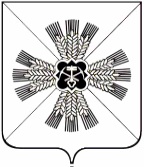 РОССИЙСКАЯ ФЕДЕРАЦИЯКЕМЕРОВСКАЯ ОБЛАСТЬПРОМЫШЛЕННОВСКИЙ МУНИЦИПАЛЬНЫЙ РАЙОНТАРАСОВСКОЕ СЕЛЬСКОЕ ПОСЕЛЕНИЕСОВЕТ НАРОДНЫХ ДЕПУТАТОВ ТАРАСОВСКОГО СЕЛЬСКОГО ПОСЕЛЕНИЯ 3-й созыв, 29 -е заседаниеР Е Ш Е Н И Еот 14 апреля  2017 № 61с.ТарасовоОб утверждении списка малообеспеченных граждан, о потребности в благотворительном топливе (гуманитарный уголь) на  2017 год  по Тарасовскому сельскому поселениюРассмотрев заявления малообеспеченных граждан, нуждающихся в обеспечении гуманитарным углем в 2017 году, Совет народных депутатов Тарасовского сельского поселения РЕШИЛ:Утвердить список малообеспеченных граждан, нуждающихся в обеспечении гуманитарным углем в 2017 году, согласно приложению №1.Настоящее решение подлежит обнародованию на информационном стенде администрации Тарасовского  сельского поселения и размещению в информационно-телекоммуникационной сети Интернет.Контроль за исполнением настоящего решения возложить на комиссию по социальным вопросам ( Ю.Н.Якубовского).                 Председатель     Совета народных депутатов Тарасовского сельского поселения                                 В.Г.Ланг                      ГлаваТарасовского сельского поселения                                 В.Г.ЛангПРИЛОЖЕНИЕк решению Совета  народных депутатов Тарасовского сельского поселенияот 14.04.2017 №61СПИСОКмалообеспеченных граждан, нуждающихся в обеспечении гуманитарным углем по Тарасовскому сельскому поселению в 2017 году.№ п/пФамилия, имя, отчествополучателя угляИндекс,домашний адресСоциальная категория1Порядина Ольга Борисовна652393 Кемеровская область Промышленновский район с.Тарасово, ул. Центральная д. 76 малообеспеченная семья2.Федюкова Наталья Валерьевна652398 Кемеровская область Промышленновский район п.Голубево, ул. Набережная д. 38 кв.2 малообеспеченная семья3.Кузьмина Лариса Дмитриевна652397 Кемеровская область Промышленновский район д. Шуринка, ул. Баклыкова д. 45Неполная малообеспеченная семья4.Старкина Анна Владимировна652397 Кемеровская область Промышленновский район д. Шуринка, ул. Баклыкова д.98Неполная малообеспеченная семья5.Бурматова Наталья Михайловна652397 Кемеровская область Промышленновский район д. Шуринка, ул. Баклыкова д.94Прочие трудоспособные6.Ушакова Екатерина Владимировна652393 Кемеровская область Промышленновский район с.Тарасово, ул. Центральная д. 3Неработающий пенсионер7.Огурцова Наталья Евгеньевна652398 Кемеровская область Промышленновский район п.Голубево, ул. Центральная д. 33 кв.1Неработающий пенсионер8.Сотникова Татьяна Петровна652393 Кемеровская область Промышленновский район с.Тарасово, ул. Заречная д. 57Неработающий пенсионер9.Корчагина Наталья Владимировна652397 Кемеровская область Промышленновский район д. Шуринка, ул. Баклыкова д.31Неполная малообеспеченная семья10.Храбрых Галина Александровна652393 Кемеровская область Промышленновский район с.Тарасово, ул. Заречная д. 59Неполная малообеспеченная семья11.Дурыманова Надежда Яковлевна652397 Кемеровская область Промышленновский район д. Шуринка, ул. Баклыкова д.81Неполная малообеспеченная семья12.Тобулток Тамара Петровна652398 Кемеровская область Промышленновский район п.Голубево, ул. Набережная д.23 кв.1Неработающий пенсионер13.Ходорик Елена Николаевна652398 Кемеровская область Промышленновский район п.Голубево, ул. Молодежная д.17 кв.1Неполная малообеспеченная семья14.Соловьева Мария Максимовна652393 Кемеровская область Промышленновский район с.Тарасово, ул. Центральная д. 92Неработающий пенсионер15.Крамер Эмиль Евгеньевич652393 Кемеровская область Промышленновский район с.Тарасово, ул. Полевая д. 37Неработающий пенсионер16.Иванюк Ася Николаевна652398 Кемеровская область Промышленновский район п.Голубево, ул. Центральная д. 21Неполная семья17. Голошумова Светлана Владимировна652393 Кемеровская область Промышленновский район с.Тарасово, ул. Южная д. 7Неполная семья18.Култаева Ирина Ивановна652393 Кемеровская область Промышленновский район с.Тарасово, ул. Молодежная 10-1Неполная семья19..Карпушина Светлана Геннадьевна652393 Кемеровская область Промышленновский район с.Тарасово, ул. Центральная д. 2Неполная семья20.Тищенко Софья Михайловна652397 Кемеровская область Промышленновский район д. Шуринка, ул. Баклыкова д.114Малообеспеченная семья21.Асташина Вера Борисовна652397 Кемеровская область Промышленновский район д. Шуринка, ул. Баклыкова д.28Малообеспеченная семья22.Заблоцкая Олеся Анатольевна652398 Кемеровская область Промышленновский район п.Голубево, ул. Центральная 6-1Малообеспеченная семья23.Зевалкина Анастасия Владимировна652393 Кемеровская область Промышленновский район с.Тарасово, ул. Терентьева д.7Неполная малообеспеченная семья24.Паршуткин Владимир Викторович652393 Кемеровская область Промышленновский район с.Тарасово, ул. Центральная д.61Неработающий пенсионер25.Сорокина Ирина Сергеевна652393 Кемеровская область Промышленновский район с.Тарасово, ул. Центральная 45-1Неполная малообеспеченная семья